CHARITY GIFT AID DECLARATION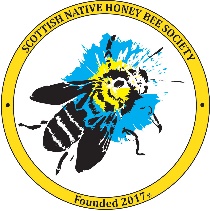 SCOTTISH NATIVE HONEY BEE SOCIETY: SC047105Scottish Native Honey Bee Society can reclaim Gift Aid on donations and membership subscriptions. (Gift Aid can be reclaimed by 25p for every £1 given – this means for a £20 membership subscription we can reclaim an additional £5 in Gift Aid). Gift Aid is reclaimed by us from the tax you pay for the current year. To allow us to do this we ask you to please complete the declaration below, if appropriate.In order to Gift Aid your membership subscription or any donations please cross the box below:I want to Gift Aid my membership subscription and any donations I make in the future or  have made in the past 4 years to the Scottish Native Honey Bee Society, SC047105 :I am a UK taxpayer and understand that if I pay less Income Tax and/or Capital Gains Tax than the amount of Gift Aid claimed on all my donations in that tax year it is my responsibility to pay any difference.My DetailsPlease notify the Scottish Native Honey Bee Society by emailing membership@snhbs.scot  if you:want to cancel this declarationchange your name or home addressno longer pay sufficient tax on your income and/or capital gainsIf you pay Income Tax at the higher or additional rate and want to receive the additional tax relief due to you, you must include all your Gift Aid donations on your Self-Assessment tax return or ask HM Revenue and Customs to adjust your tax code.Thank you for completing the declaration which should now be emailed to membership@snhbs.scotData Protection: By completing this form, you consent to SNHBS retaining your data including contact details, for the purposes of complying with HMRC record keeping guidance. TitleFirst name or initial(s)First name or initial(s)SurnameFull home addressPostcodeDate